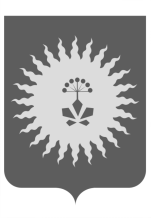 АДМИНИСТРАЦИЯ АНУЧИНСКОГО МУНИЦИПАЛЬНОГО ОКРУГАПРИМОРСКОГО КРАЯР А П О Р Я Ж Е Н И ЕОб утверждении плана проверок при осуществлении ведомственного контроля, за соблюдением трудового законодательства и иных нормативных правовых актов, содержащих нормы трудового права в подведомственных организациях администрации Анучинского муниципального округа на 2022 год В соответствии с Законом Приморского края от 07.11.2014 № 491-КЗ «О порядке и условиях осуществления ведомственного контроля за соблюдением трудового законодательства и иных нормативных правовых актов, содержащих нормы трудового права, на территории Приморского края», с постановлением администрации Анучинского муниципального округа от 13.11.2020 № 159 «Об утверждении положения о проведении ведомственного контроля за соблюдением трудового законодательства и иных нормативных актов, содержащих нормы трудового права в подведомственных учреждениях на территории  Анучинского муниципального округа», Устава Анучинского муниципального округа Приморского края, администрация Анучинского муниципального округа Приморского края1. Утверждает План проведения плановых проверок отделом внутреннего муниципального финансового контроля администрации Анучинского муниципального округа Приморского края на 2022 год согласно приложению.2. Общему отделу (Бурдейной С.В.) администрации Анучинского муниципального округа опубликовать настоящее распоряжение на официальном сайте администрации Анучинского муниципального округа Приморского края в сети Интернет.3. Настоящее распоряжение вступает в силу с 01.01.2022 года.4. Контроль за исполнением настоящего распоряжения оставляю за собой.Глава Анучинского муниципального округа                                                           С.А.ПонуровскийПриложение к распоряжению от 15.12.2021г. № 642-рПлан проведения плановых проверок при осуществлении ведомственного контроля, за соблюдением трудового законодательства и иных нормативных правовых актов, содержащих нормы трудового права, в подведомственных организациях на 2022 год                                                                                Анучинский муниципальный округ_______________________________________(наименование органа исполнительной власти Приморского края или муниципального образования Приморского края)Уполномоченное лицо ____________________________И.В.Кириллова15.12.2021с. Анучино№642-р№п/пНаименование подведомственной организации, деятельность которой подлежит плановой проверкеАдрес фактического местонахождения подведомственной организацииЦель плановой проверкиОснование проведения плановой проверкиФорма проведения плановой проверки (документарная, выездная)Дата начала проведения плановой проверки(месяц)Срок проведения плановой проверки (рабочих дней)123456781Муниципальное бюджетное дошкольное образовательное учреждение «Детский сад с. Староварваровка Анучинского муниципального округа Приморского края»Приморский край,Анучинский район,с.Староварваровка,ул.Луговая,20Соблюдение трудового законодательстваПлан проведения плановых мероприятийвыезднаяфевраль 2022г.8 рабочих дней2Муниципальное бюджетное общеобразовательное учреждение «Средняя школа с. Гражданка Анучинского муниципального округа Приморского края»Приморский край, Анучинский район,с.Гражданка,ул.Юбилейная ,2Соблюдение трудового законодательстваПлан проведения плановых мероприятийвыезднаяапрель 2022г.8 рабочих дней3Муниципальное бюджетное дошкольное образовательное учреждение «Детский сад с. Гражданка Анучинского муниципального округа Приморского края»Приморский край, Анучинский район с. Гражданка, ул.Юбилейная, д.9аСоблюдение трудового законодательстваПлан проведения плановых мероприятийвыезднаяавгуст 2022г.8 рабочих дней4Муниципальное казенное учреждение «Хозяйственное управление администрации Анучинского муниципального округа»Приморский край, Анучинский район, с.Анучино,ул.Лазо,6Соблюдение трудового законодательстваПлан проведения плановых мероприятийвыезднаядекабрь 2022г.8рабочих дней